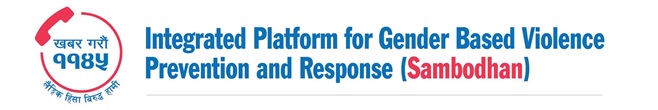 Fiscal Year 2017/18 (21 Nov, 17 till 30 June, 18)Calls CategoryFrequencyInformation Calls4559Calls linked to other support services81Blank Calls9688Fake Calls2173Voice Mails246Recommended to contact Police827In progress220Missed Calls19455Total37249Status of CasesFrequencyTotal Cases Registered677Referred to Support Services413Resolved and Running at NWC264